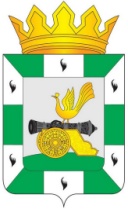 МУНИЦИПАЛЬНОЕ ОБРАЗОВАНИЕ «СМОЛЕНСКИЙ РАЙОН» СМОЛЕНСКОЙ ОБЛАСТИСМОЛЕНСКАЯ РАЙОННАЯ ДУМАРЕШЕНИЕот 24 марта 2017 года                    № 20О рассмотрении информации Администрации муниципального образования «Смоленский район» Смоленской области о работе с обращениями граждан за 2016 годРассмотрев информацию Администрации муниципального образования «Смоленский район» Смоленской области о работе с обращениями граждан за 2016 год, руководствуясь Федеральным законом от 2 мая 2006 года № 59-ФЗ «О порядке рассмотрения обращений граждан Российской Федерации», Уставом муниципального образования «Смоленский район» Смоленской области, Смоленская районная ДумаРЕШИЛА:Информацию Администрации муниципального образования «Смоленский район» Смоленской области о работе с обращениями граждан за 2016 год принять к сведению.ПредседательСмоленской районной Думы                          			         Ю.Г. Давыдовский         